Aberdeen Middle SchoolSchool Supply List 2022-2023RecommendedLoose leaf paper (or spiral notebook for each class)Binders/Folders (to organize notes and papers)PencilsColored PencilsPencil SharpenerErasersPensHighlightersPost-it notesEarbuds/HeadphonesWater BottleFlash drive (optional)Laptop Sleeve/Protector (optional)***Individual teachers may require additional supplies***Calculator (Optional):Math 6 and Math 7 students – Calculator that includes four basic functions, plus percent and square root keysMath 8 and Pre-Algebra students – Scientific CalculatorIntegrated Algebra, Algebra 1, and Geometry students – Graphing Calculator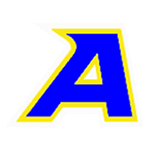 